Email | Offering A Care Team To An Existing Foster Family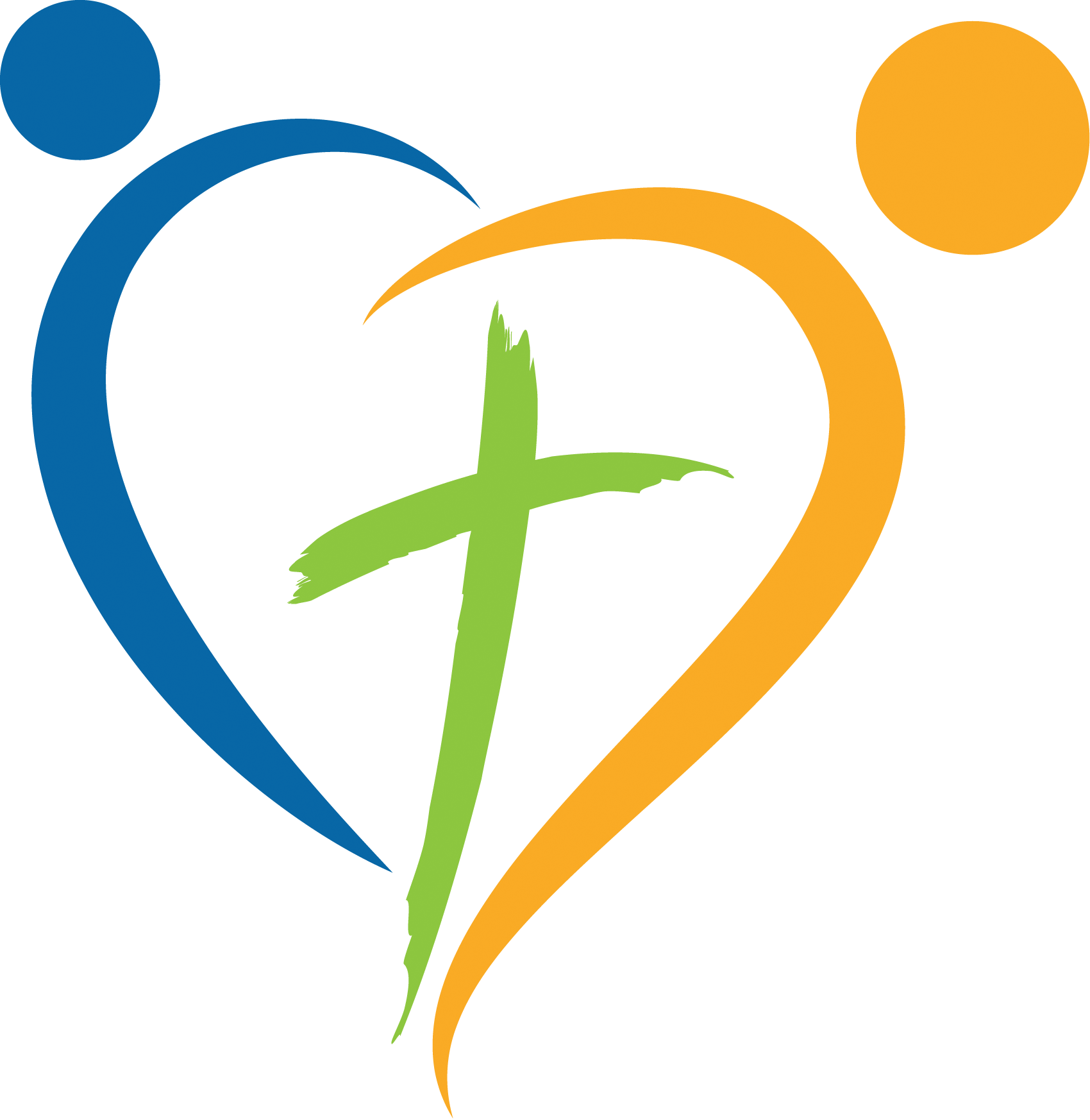 Example: Subject: Foster Care Support - Care TeamGood afternoon!We are excited to share that (insert Church or ministry name) will be partnering with Fostering Family Ministries and other churches in Ashland in a foster care movement. This movement is recruiting and resourcing churches and families to welcome foster children into loving homes, addressing a critical need in our state.As foster families, you have already taken the courageous step to open your home to vulnerable children. By joining efforts with Fostering Family we can offer you a support strategy that surrounds your family with volunteers through a Care Team. This team would consist of 4-8 volunteers who agree to provide you with one meal a week and help with childcare and transportation needs.In order to re-launch our volunteer program and provide you with motivated volunteers, we will be forming these Care Teams from our existing volunteer base, from those who may already be serving you, and anyone you know who may have mentioned a desire to help your family.If you are interested in this type of ‘wrap-around care’ as a foster family, would you please send me a list of your friends or family email contacts by (Friday)?  We will then take the next step on your behalf and share this serving opportunity with them.  We have found when we ask, there is less pressure and they can easily agree or choose not to serve at this time. Blessings,NameTitleContact Info